28.04.2016                                                                                                  №08АДМИНИСТРАЦИЯ ПИНЧУГСКОГО СЕЛЬСОВЕТА БОГУЧАНСКОГО РАЙОНА КРАСНОЯРСКОГО КРАЯПОСТАНОВЛЕНИЕ  20.04.2016г.                                                                                                     № 50-пВ целях реализации  статьи 160.1 Бюджетного кодекса Российской Федерации о бюджетных полномочиях администраторов доходов бюджетов  и в соответствии с Решением Пинчугского сельского совета депутатов Богучанского района от 31.03.2016г. № 5 «О внесении изменений и дополнений в Решение Пинчугского сельского Совета депутатов от 15.12.2015 № 33-р «О бюджете Пинчугского сельсовета на 2016 год и плановый период 2017-2018 годов»  Постановляю: 1. Наделить главного администратора доходов Администрацию Пинчугского сельсовета бюджетными полномочиями администратора доходов бюджета Пинчугский сельсовет Богучанского района. 2. Закрепить за Администрацией Пинчугского сельсовета администрирование доходов бюджета Пинчугского сельсовета Богучанского района по кодам бюджетной классификации доходов согласно Приложения № 1 к настоящему постановлению.3. Настоящее постановление вступает в силу с момента подписания. Действие постановления распространяется на правовые отношения,  возникшие с  1 января 2016 года. 4. Контроль за исполнением настоящего постановления оставляю за собой.АДМИНИСТРАЦИЯ  ПИНЧУГСКОГО СЕЛЬСОВЕТАБОГУЧАНСКОГО РАЙОНАКРАСНОЯРСКОГО КРАЯПОСТАНОВЛЕНИЕ28.04.2016    		                    п.Пинчуга    	           	         № 52  -пО порядке сообщения лицами, замещающими должности муниципальной службы в Администрации Пинчугского сельсовета, о возникновении личной заинтересованности при исполнении должностных обязанностей, которая приводит или может привести к конфликту интересовВ соответствии с Федеральным законом от 25 декабря . № 273-ФЗ «О противодействии коррупции», Указом Президента РФ от 22.12.2015 N 650 «О порядке сообщения лицами, замещающими отдельные государственные должности Российской Федерации, должности федеральной государственной службы, и иными лицами о возникновении личной заинтересованности при исполнении должностных обязанностей, которая приводит или может привести к конфликту интересов, и о внесении изменений в некоторые акты Президента Российской Федерации», ст. 7 Устава Пинчугского сельсовета Богучанского района ПОСТАНОВЛЯЮ:Утвердить Положение о порядке сообщения лицами, замещающими должности муниципальной службы в Администрации Пинчугского сельсовета, о возникновении личной заинтересованности при исполнении должностных обязанностей, которая приводит или может привести к конфликту интересов, согласно приложению № 1.2. Утвердить форму уведомления муниципального служащего о возникновении личной заинтересованности при исполнении должностных обязанностей, которая приводит или может привести к конфликту интересов, согласно приложению № 2.Контроль за исполнением настоящего постановления оставляю за собой.Настоящее постановление вступает в силу со дня, следующего за днем опубликования на официальном сайте Пинчугского сельсовета. И.О главы Пинчугского сельсовета                                    О.Н. ФрикПриложение № 1 к постановлению Администрации Пинчугского сельсовета от «  28  » апреля 2016 года № 52-ППоложение о порядке сообщения лицами, замещающими должности муниципальной службы в Администрации Пинчугского сельсовета, о возникновении личной заинтересованности при исполнении должностных обязанностей, которая приводит или может привести к конфликту интересов1. Настоящим Положением определяется порядок сообщения лицами, замещающими должности муниципальной службы в администрации Пинчугского сельсовета (далее – муниципальные служащие), о возникновении личной заинтересованности при исполнении должностных обязанностей, которая приводит или может привести к конфликту интересов.2. Муниципальные служащие обязаны в соответствии с законодательством Российской Федерации о противодействии коррупции сообщать о возникновении личной заинтересованности при исполнении должностных обязанностей, которая приводит или может привести к конфликту интересов, а также принимать меры по предотвращению или урегулированию конфликта интересов.Сообщение оформляется в письменной форме в виде уведомления о возникновении личной заинтересованности при исполнении должностных обязанностей, которая приводит или может привести к конфликту интересов (далее - уведомление).3. Муниципальные служащие направляют уведомление представителю нанимателя (работодателю) – главе сельсовета. Уведомление рассматривается главой сельсовета или по его поручению заместителем главы сельсовета (далее – уполномоченные лица).4. В ходе предварительного рассмотрения уведомлений уполномоченные лица получают от лиц, направивших уведомления, пояснения по изложенным в них обстоятельствам,  направляют в установленном порядке запросы в федеральные органы государственной власти, органы государственной власти Красноярского края, иные государственные органы, органы местного самоуправления и заинтересованные организации.5. По результатам предварительного рассмотрения уведомлений уполномоченным лицом подготавливается мотивированное заключение на каждое из них.Предварительное рассмотрение уведомлений осуществляется в течение семи рабочих дней со дня поступления уведомлений представителю нанимателя (работодателю).В случае направления запросов, указанных в пункте 4 настоящего Положения, срок предварительного рассмотрения уведомлений составляет 45 дней со дня  их поступления представителю нанимателя (работодателю). При отсутствии ответов на запросы  в течение указанного времени, срок предварительного рассмотрения уведомлений продляется, но не более чем на 30 дней.6. Уведомления, заключения и другие материалы, полученные в ходе предварительного рассмотрения уведомлений, предоставляются представителю нанимателя (работодателю).7. По результатам рассмотрения уведомлений представителем нанимателя (работодателем) принимается одно из следующих решений:а) признать, что при исполнении должностных обязанностей лицом, направившим уведомление, конфликт интересов отсутствует;б) признать, что при исполнении должностных обязанностей лицом, направившим уведомление, личная заинтересованность приводит или может привести к конфликту интересов;в) признать, что лицом, направившим уведомление, не соблюдались требования об урегулировании конфликта интересов.8. В случае принятия решения, предусмотренного подпунктом "б" пункта 7 настоящего Положения, в соответствии с законодательством Российской Федерации представитель нанимателя (работодатель) принимает меры или обеспечивает принятие мер по предотвращению или урегулированию конфликта интересов либо рекомендует лицу, направившему уведомление, принять такие меры.9. В случае принятия решений, предусмотренных подпунктами "б" и "в" пункта 7 настоящего Положения, представитель нанимателя (работодатель) вносит представление в комиссию по соблюдению требований к служебному поведению муниципальных служащих и урегулированию конфликта интересов Пинчугского сельсовета.10. Материалы, связанные с подачей уведомления о возникновении личной заинтересованности при исполнении должностных обязанностей, которая приводит или может привести к конфликту интересов, хранятся в личном деле муниципального служащего.Приложение № 2 к постановлению Администрации Пинчугского сельсовета Богучанского района от  «28» 04 2016 года № 52  -п                                                                   _______________________________ 	                                                       (указывается наименование должности, инициалы,                                                                   фамилия представителя нанимателя                                                                   (работодателя)) от ____________________________ _______________________________ (Ф.И.О., замещаемая должность)УВЕДОМЛЕНИЕо возникновении личной заинтересованности при исполнениидолжностных обязанностей, которая приводитили может привести к конфликту интересов    Сообщаю о возникновении у меня личной заинтересованности при исполнении должностных  обязанностей,  которая приводит или может привести к конфликту интересов (нужное подчеркнуть).    Обстоятельства,     являющиеся    основанием    возникновения    личной заинтересованности: ________________________________________________________________________________________________________________________________    Должностные   обязанности,  на  исполнение  которых  влияет  или  можетповлиять личная заинтересованность: __________________________________________________________________________________________________________________    Предлагаемые   меры  по  предотвращению  или  урегулированию  конфликтаинтересов: ____________________________________________________________________________________________________________________________________________"__" ___________ 20__ г. ___________________________  _____________________                                                             (подпись лица,              (расшифровка подписи)                                              направляющего уведомление)АДМИНИСТРАЦИЯ  ПИНЧУГСКОГО СЕЛЬСОВЕТАБОГУЧАНСКОГО РАЙОНАКРАСНОЯРСКОГО КРАЯПОСТАНОВЛЕНИЕ28.04.2016    		                    п.Пинчуга    	           	         №53-п	В соответствии с Федеральным законом от 28.12.2008 № 273-ФЗ «О противодействии коррупции», п. 33 ч. 1 ст. 15 Федерального закона от 06.10.2003 № 131-ФЗ «Об общих принципах организации местного самоуправления в Российской Федерации», Указом Президента РФ от 13.03.2012 № 297 «О Национальном плане противодействия коррупции на 2012-2013 годы и внесении изменений в некоторые акты Президента Российской Федерации по вопросам противодействия коррупции», Уставом  Пинчугского  сельсовета ПОСТАНОВЛЯЮ:Утвердить План по противодействию коррупции в органах местного самоуправления муниципального образования  Пинчугский сельсовет на 2016  год согласно приложению.Контроль за исполнением настоящего постановления оставляю за собой.3. Настоящее постановление вступает в силу со дня подписания и подлежит размещению на официальном сайте органов местного самоуправления муниципального образования   Пинчугский сельсовет.И.О главы   Пинчугского  сельсовета                                                О.Н. ФрикПриложение к постановлению Главы  Пинчугского сельсоветаот  28.04.2016  года № 53  -ППлан по противодействию коррупции в органах местного самоуправления муниципального образования  Пинчугского сельсовет на 2016  год АДМИНИСТРАЦИЯ ПИНЧУГСКОГО  СЕЛЬСОВЕТАБОГУЧАНСКОГО РАЙОНАКРАСНОЯРСКОГО КРАЯ28.04.2016                                п.Пинчуга                                         №54 -ПОб утверждении Положения о проверке достоверности и полноты сведений, представляемых гражданами, претендующими на замещение должностей муниципальной службы в администрации Пинчугского сельсовета и муниципальными служащими Администрации Пинчугского сельсовета, и соблюдения муниципальными служащими Администрации Пинчугского сельсовета требований к служебному поведению            В соответствии с Федеральным законом от 25 декабря 2008 года № 273-ФЗ «О противодействии коррупции», Федеральным законом от 03 декабря 2012 года № 230-ФЗ «О контроле за соответствием расходов лиц, замещающих государственные должности, и иных лиц их доходам» и Указом Президента Российской Федерации от 21 сентября 2009 года № 1065 «О проверке достоверности и полноты сведений, представляемых гражданами, претендующими на замещение должностей федеральной государственной службы, и федеральными государственными служащими, и соблюдения федеральными государственными служащими требований к служебному поведению», Уставом Пинчугского сельсовета Богучанского района ПОСТАНОВЛЯЮ:          1. Утвердить прилагаемое Положение о проверке достоверности и полноты сведений, представляемых гражданами, претендующими на замещение должностей муниципальной службы в Администрации Пинчугского сельсовета и муниципальными служащими Администрации Пинчугского сельсовета, и соблюдения муниципальными служащими Администрации Пинчугского сельсовета требований к служебному поведению, согласно приложения № 1.        2. Контроль за выполнением настоящего Постановления оставляю за собой.        3. Опубликовать настоящее Постановление в газете «Пинчугский вестник». И.О главы Пинчугского сельсовета                                                 О.Н. ФрикПриложение № 1 к Постановлению администрации Пинчугского сельсовета от «28 » 04  2016 г №54 -п Положение о проверке достоверности и полноты сведений, представляемых гражданами, претендующими на замещение должностей муниципальной службы в Администрации Пинчугского сельсовета и муниципальными служащими Администрации Пинчугского сельсовета , и соблюдения муниципальными служащими Администрации Пинчугского сельсовета требований к служебному поведению          1. Настоящим Положением о проверке достоверности и полноты сведений, представляемых гражданами, претендующими на замещение должностей муниципальной службы в Администрации Пинчугского сельсовета (далее – Администрации Пинчугского сельсовета) и муниципальными служащими Администрации Пинчугского сельсовета, и соблюдения муниципальными служащими Администрации Пинчугского сельсовета требований к служебному поведению (далее – Положение) определяется порядок осуществления проверки:         а) достоверности и полноты сведений о доходах, об имуществе и обязательствах имущественного характера, представляемых: гражданами, претендующими на замещение должностей муниципальной службы в Администрации Пинчугского сельсовета (далее - граждане), на отчетную дату; муниципальными служащими Администрации Пинчугского сельсовета (далее - муниципальные служащие) по состоянию на конец отчетного периода.          б) достоверности и полноты сведений, представляемых гражданами при поступлении на муниципальную службу Администрации Пинчугского сельсовета в соответствии с нормативными правовыми актами Российской Федерации, (далее - сведения, представляемые гражданами в соответствии с нормативными правовыми актами Российской Федерации);         в) сведений о своих расходах, а также о расходах своих супруги (супруга) и несовершеннолетних детей по каждой сделке по приобретению земельного участка, другого объекта недвижимости, транспортного средства, ценных бумаг, акций (долей участия, паев в уставных (складочных) капиталах организаций), если сумма сделки превышает общий доход данного лица и его супруги (супруга) за три последних года, предшествующих совершению сделки, и об источниках получения средств, за счет которых совершена сделка (далее - сведения о расходах), представляемых муниципальными служащими Администрации Пинчугского сельсовета по состоянию на конец отчетного периода           г) соблюдения муниципальными служащими ограничений и запретов, требований о предотвращении или урегулировании конфликта интересов, исполнения ими обязанностей, установленных Федеральным законом от 25 декабря 2008 г. N 273-ФЗ "О противодействии коррупции" и другими федеральными законами (далее - требования к служебному поведению).           2. Проверка, предусмотренная подпунктами "б" и "в" пункта 1 настоящего Положения, осуществляется соответственно в отношении граждан, претендующих на замещение любой должности муниципальной службы, и муниципальных служащих, замещающих любую должность муниципальной службы в Администрации Пинчугского сельсовета.         3. Проверка достоверности и полноты сведений о доходах, об имуществе и обязательствах имущественного характера, представляемых муниципальным служащим Администрации Пинчугского сельсовета , замещающим должность муниципальной службы, не предусмотренную Перечнем должностей муниципальной службы в Администрации Пинчугского сельсовета при назначении на которые граждане и при замещении которых муниципальные служащие Администрации Пинчугского сельсовета обязаны представлять сведения о своих доходах, об имуществе и обязательствах имущественного характера, а также сведения о доходах, об имуществе и обязательствах имущественного характера своих супруги (супруга) и несовершеннолетних детей, и претендующим на замещение должности муниципальной службы в Администрации Пинчугского сельсовета, предусмотренной Перечнем должностей муниципальной службы, осуществляется в порядке, установленном настоящим Положением для проверки сведений, представляемых гражданами в соответствии с нормативными правовыми актами Российской Федерации.           4. Проверка, предусмотренная пунктом 1 настоящего Положения, осуществляется по решению представителя нанимателя. Решение принимается отдельно в отношении каждого гражданина или муниципального служащего и оформляется в письменной форме.           5. Администрация Пинчугского сельсовета на основании решения представителя нанимателя осуществляют проверку:          а) достоверности и полноты сведений о доходах, об имуществе и обязательствах имущественного характера, представляемых гражданами, претендующими на замещение должностей муниципальной службы в Администрации Пинчугского сельсовета, а также сведений, представляемых указанными гражданами в соответствии с нормативными правовыми актами Российской Федерации;         б) достоверности и полноты сведений о доходах, об имуществе и обязательствах имущественного характера, представляемых муниципальными служащими, замещающими должности муниципальной службы в Администрации Пинчугского сельсовета;        в) сведений о своих расходах, а также о расходах своих супруги (супруга) и несовершеннолетних детей представляемых муниципальными служащими Администрации Пинчугского сельсовета.         г) соблюдения муниципальными служащими, замещающими должности муниципальной службы в Администрации Пинчугского сельсовета, требований к служебному поведению.           6. Основанием для проверки является письменно оформленная информация:           а) о представлении гражданином или муниципальным служащим недостоверных или неполных сведений, представляемых им в соответствии с подпунктами "а", "б" и "в" пункта 1 настоящего Положения;         б) о несоблюдении муниципальным служащим требований к служебному поведению.         7. Информация, предусмотренная пунктом 6 настоящего Положения, может быть предоставлена:          а) правоохранительными и налоговыми органами;          б) постоянно действующими руководящими органами региональных отделений политических партий и зарегистрированных в соответствии с законом иных общероссийских и областных общественных объединений, не являющихся политическими партиями;          8. Информация анонимного характера не может служить основанием для проверки.           9. Проверка осуществляется в срок, не превышающий 60 дней со дня принятия решения о ее проведении. Срок проверки может быть продлен до 90 дней лицами, принявшими решение о ее проведении.          10. Администрация Пинчугского сельсовета осуществляют проверку:          а) самостоятельно;         б) путем направления запроса в федеральные и иные органы исполнительной власти, уполномоченные на осуществление оперативно-розыскной деятельности, в соответствии с пунктом 7 части второй статьи 7 Федерального закона от 12 августа 1995 г. N 144-ФЗ "Об оперативно-розыскной деятельности" (далее - Федеральный закон "Об оперативно-розыскной деятельности").         11. При осуществлении проверки, предусмотренной подпунктом "а" пункта 10 настоящего Положения, Администрация Пинчугского сельсовета вправе:         а) проводить беседу с гражданином или муниципальным служащим;       б) изучать представленные гражданином или муниципальным служащим дополнительные материалы;        в) получать от гражданина или муниципального служащего пояснения по представленным им материалам;        г) направлять в установленном порядке запрос в органы прокуратуры Российской Федерации, иные федеральные государственные органы, государственные органы области, территориальные органы федеральных государственных органов, органы местного самоуправления, на предприятия, в учреждения, организации и общественные объединения (далее – государственные органы и организации) об имеющихся у них сведениях: о доходах, об имуществе и обязательствах имущественного характера гражданина или муниципального служащего, его супруги (супруга) и несовершеннолетних детей; сведений о расходах, о расходах супруги (супруга) и несовершеннолетних детей представляемых муниципальными служащими Администрации Пинчугского сельсовета ; о достоверности и полноте сведений, представленных гражданином в соответствии с нормативными правовыми актами Российской Федерации;, о соблюдении муниципальным служащим требований к служебному поведению;         д) наводить справки у физических лиц и получать от них информацию с их согласия.         12. В запросе, предусмотренном подпунктом "г" пункта 11 настоящего Положения, указываются:        а) фамилия, имя, отчество руководителя государственного органа или организации, в которые направляется запрос;        б) нормативный правовой акт, на основании которого направляется запрос;         в) фамилия, имя, отчество, дата и место рождения, место регистрации, жительства и (или) пребывания, должность и место работы (службы) гражданина или муниципального служащего, его супруги (супруга) и несовершеннолетних детей, сведения о доходах, об имуществе и обязательствах имущественного характера, о расходах, которых проверяются, гражданина, представившего сведения в соответствии с нормативными правовыми актами Российской Федерации, полнота и достоверность которых проверяются, либо муниципального служащего, в отношении которого имеются сведения о несоблюдении им требований к служебному поведению;           г) содержание и объем сведений, подлежащих проверке;           д) срок представления запрашиваемых сведений;           е) фамилия, инициалы и номер телефона муниципального служащего, подготовившего запрос;          ж) другие необходимые сведения.           13. В запросе о проведении оперативно-розыскных мероприятий, помимо сведений, перечисленных в пункте 12 настоящего Положения, указываются сведения, послужившие основанием для проверки, государственные органы и организации, в которые направлялись (направлены) запросы, и вопросы, которые в них ставились, дается ссылка на пункт 7 части второй статьи 7 и часть девятую статьи 8 Федерального закона "Об оперативно-розыскной деятельности".        14. Запросы направляются Администрацией Пинчугского сельсовета или должностным лицом Администрации Пинчугского сельсовета .         15. Администрация Пинчугского сельсовета или должностное лицо Администрации Пинчугского сельсовета обеспечивают:          а) уведомление в письменной форме муниципального служащего о начале в отношении его проверки и разъяснение ему содержания подпункта "б" настоящего пункта - в течение двух рабочих дней со дня получения соответствующего решения;         б) проведение в случае обращения муниципального служащего беседы с ним, в ходе которой он должен быть проинформирован о том, какие сведения, представляемые им в соответствии с настоящим Положением, и соблюдение каких требований к служебному поведению подлежат проверке, - в течение семи рабочих дней со дня обращения муниципального служащего, а при наличии уважительной причины - в срок, согласованный с муниципальным служащим.          16. По окончании проверки Администрации Пинчугского сельсовета или должностное лицо Администрации Пинчугского сельсовета обязаны ознакомить муниципального служащего с результатами проверки с соблюдением законодательства Российской Федерации о государственной тайне.          17. Муниципальный служащий вправе:         а) давать пояснения в письменной форме: в ходе проверки; по вопросам, указанным в подпункте "б" пункта 15 настоящего Положения; по результатам проверки;         б) представлять дополнительные материалы и давать по ним пояснения в письменной форме;         в) обращаться в Администрацию Пинчугского сельсовета с подлежащим удовлетворению ходатайством о проведении с ним беседы по вопросам, указанным в подпункте "б" пункта 15 настоящего Положения.        18. Пояснения, указанные в пункте 17 настоящего Положения, приобщаются к материалам проверки.         19. На период проведения проверки муниципальный служащий может быть отстранен от замещаемой должности муниципальной службы на срок, не превышающий 60 дней со дня принятия решения о ее проведении. Указанный срок может быть продлен до 90 дней лицом, принявшим решение о проведении проверки. На период отстранения муниципального служащего от замещаемой должности муниципальной службы денежное содержание по замещаемой им должности сохраняется.          20. Администрация Пинчугского сельсовета или должностное лицо органа Администрации Пинчугского сельсовета представляет представителю нанимателя, принявшему решение о проведении проверки, доклад о ее результатах.         21. Сведения о результатах проверки с письменного согласия представителя нанимателя, принявшего решение о ее проведении Администрацией Пинчугского сельсовета или должностным лицом органа Администрации Пинчугского сельсовета с одновременным уведомлением об этом гражданина или муниципального служащего, в отношении которых проводилась проверка, правоохранительным и налоговым органам, постоянно действующими руководящими органами региональных отделений политических партий и зарегистрированных в соответствии с законом иных общероссийских и областных общественных объединений, не являющихся политическими партиями, предоставившим информацию, явившуюся основанием для проведения проверки, с соблюдением законодательства Российской Федерации о персональных данных и государственной тайне.        22. При установлении в ходе проверки обстоятельств, свидетельствующих о наличии признаков преступления или административного правонарушения, материалы об этом представляются в государственные органы в соответствии с их компетенцией.         23. При установлении в ходе проверки обстоятельств, свидетельствующих о несоблюдении муниципальным служащим требований о предотвращении или урегулировании конфликта интересов либо требований к служебному поведению, материалы проверки представляются в соответствующую комиссию по соблюдению требований к служебному поведению муниципальных служащих и урегулированию конфликта интересов.         24. Материалы проверки хранятся в Администрации сельского поселения в течение трех лет со дня ее окончания, после чего передаются в архив.В соответствии со ст. 39.18 Земельного кодекса РФ от 25.10.2001 № 136-ФЗ, администрация Пинчугского сельсовета информирует о возможности предоставления на праве аренды  земельного участка с разрешённым использованием: для ведения личного подсобного хозяйства в границах населённого пункта1 , адрес (описание местоположения): Красноярский край, Богучанский район, п. Пинчуга, ул. Тахавиева, 8 площадь 1500 кв.м. Кадастровый номер земельного участка 24:07:2101003:954.Граждане, заинтересованные в предоставлении земельного участка, вправе подать заявление о намерении участвовать в аукционе на право заключения договора аренды испрашиваемого земельного участка на бумажном носителе по адресу: п. Пинчуга, ул. Ангарская,2А,  дополнительно скан образ заявления может быть направлен на электронный адрес: pinchcc_2011mail. ru; дата окончания приема заявлений 29.05.2016 г. - 09.00 часов по местному времени.Прием граждан для ознакомления со схемой расположения земельного участка3, будет осуществляться по адресу п. Пинчуга, ул. Ангарская, 2А, с 14.00 до 17.00 часов.О внесение изменений в Постановление № 118-п от 25.12.2015г. «О наделении  бюджетными полномочиями Администратора доходов бюджета Пинчугский сельсовет Богучанского района»Глава Пинчугского сельсоветаГлава Пинчугского сельсоветаГлава Пинчугского сельсоветаГлава Пинчугского сельсоветаА.В. ЧаусенкоА.В. Чаусенкоот  20.04.2016г. № 50-п  от  20.04.2016г. № 50-п  Перечень доходов, закрепленных за администратором поступлений в бюджет Пинчугского сельсовета Богучанского района на 2016 год 
и плановый период 2017-2018 годовПеречень доходов, закрепленных за администратором поступлений в бюджет Пинчугского сельсовета Богучанского района на 2016 год 
и плановый период 2017-2018 годовПеречень доходов, закрепленных за администратором поступлений в бюджет Пинчугского сельсовета Богучанского района на 2016 год 
и плановый период 2017-2018 годовПеречень доходов, закрепленных за администратором поступлений в бюджет Пинчугского сельсовета Богучанского района на 2016 год 
и плановый период 2017-2018 годовПеречень доходов, закрепленных за администратором поступлений в бюджет Пинчугского сельсовета Богучанского района на 2016 год 
и плановый период 2017-2018 годовПеречень доходов, закрепленных за администратором поступлений в бюджет Пинчугского сельсовета Богучанского района на 2016 год 
и плановый период 2017-2018 годовПеречень доходов, закрепленных за администратором поступлений в бюджет Пинчугского сельсовета Богучанского района на 2016 год 
и плановый период 2017-2018 годовГлавный администраторГлавный администраторГлавный администраторКод по БК РФКод по БК РФНаименование кода по БК РФНаименование кода по БК РФНаименованиеИНН              КППКод главного администратораКод по БК РФКод по БК РФНаименование кода по БК РФНаименование кода по БК РФАдминистрация Пинчугского сельсовета2407006641 / 2407010019121 08 04020 01 1000 1101 08 04020 01 1000 110Государственная пошлина за совершение нотариальных действий должностными лицами органов местного самоуправления, уполномоченными в соответствии с  законодательными актами Российской Федерации на совершение нотариальных действийГосударственная пошлина за совершение нотариальных действий должностными лицами органов местного самоуправления, уполномоченными в соответствии с  законодательными актами Российской Федерации на совершение нотариальных действийАдминистрация Пинчугского сельсовета2407006641 / 2407010019121 08 04020 01 2000 1101 08 04020 01 2000 110Государственная пошлина за совершение нотариальных действий должностными лицами органов местного самоуправления, уполномоченными в соответствии с  законодательными актами Российской Федерации на совершение нотариальных действийГосударственная пошлина за совершение нотариальных действий должностными лицами органов местного самоуправления, уполномоченными в соответствии с  законодательными актами Российской Федерации на совершение нотариальных действийАдминистрация Пинчугского сельсовета2407006641 / 2407010019121 08 04020 01 3000 1101 08 04020 01 3000 110Государственная пошлина за совершение нотариальных действий должностными лицами органов местного самоуправления, уполномоченными в соответствии с  законодательными актами Российской Федерации на совершение нотариальных действийГосударственная пошлина за совершение нотариальных действий должностными лицами органов местного самоуправления, уполномоченными в соответствии с  законодательными актами Российской Федерации на совершение нотариальных действийАдминистрация Пинчугского сельсовета2407006641 / 2407010019121 08 04020 01 4000 1101 08 04020 01 4000 110Государственная пошлина за совершение нотариальных действий должностными лицами органов местного самоуправления, уполномоченными в соответствии с  законодательными актами Российской Федерации на совершение нотариальных действийГосударственная пошлина за совершение нотариальных действий должностными лицами органов местного самоуправления, уполномоченными в соответствии с  законодательными актами Российской Федерации на совершение нотариальных действийАдминистрация Пинчугского сельсовета2407006641 / 2407010019121 11 05025 10 0000 1201 11 05025 10 0000 120Доходы, получаемые в виде арендной платы, а также средства от продажи права на заключение договоров аренды за земли, находящиеся в собственности поселений ( за исключением земельных участков муниципальных автономных учреждений, а также земельных участков Доходы, получаемые в виде арендной платы, а также средства от продажи права на заключение договоров аренды за земли, находящиеся в собственности поселений ( за исключением земельных участков муниципальных автономных учреждений, а также земельных участков Администрация Пинчугского сельсовета2407006641 / 2407010019121 11 05025 10 1000 1201 11 05025 10 1000 120Доходы, получаемые в виде арендной платы, а также средства от продажи права на заключение договоров аренды за земли, находящиеся в собственности поселений ( за исключением земельных участков муниципальных автономных учреждений, а также земельных участков Доходы, получаемые в виде арендной платы, а также средства от продажи права на заключение договоров аренды за земли, находящиеся в собственности поселений ( за исключением земельных участков муниципальных автономных учреждений, а также земельных участков Администрация Пинчугского сельсовета2407006641 / 2407010019121 11 05025 10 2000 1201 11 05025 10 2000 120Доходы, получаемые в виде арендной платы, а также средства от продажи права на заключение договоров аренды за земли, находящиеся в собственности поселений ( за исключением земельных участков муниципальных автономных учреждений, а также земельных участков Доходы, получаемые в виде арендной платы, а также средства от продажи права на заключение договоров аренды за земли, находящиеся в собственности поселений ( за исключением земельных участков муниципальных автономных учреждений, а также земельных участков Администрация Пинчугского сельсовета2407006641 / 2407010019121 11 05 035 10 0000 1201 11 05 035 10 0000 120Доходы от сдачи в аренду имущества, находящегося в оперативном управлении органов управления поселения и созданных ими учреждений (за исключением имущества муниципальных автономных учреждений)Доходы от сдачи в аренду имущества, находящегося в оперативном управлении органов управления поселения и созданных ими учреждений (за исключением имущества муниципальных автономных учреждений)Администрация Пинчугского сельсовета2407006641 / 2407010019121 11 05 035 10 1000 1201 11 05 035 10 1000 120Доходы от сдачи в аренду имущества, находящегося в оперативном управлении органов управления поселения и созданных ими учреждений (за исключением имущества муниципальных автономных учреждений)Доходы от сдачи в аренду имущества, находящегося в оперативном управлении органов управления поселения и созданных ими учреждений (за исключением имущества муниципальных автономных учреждений)Администрация Пинчугского сельсовета2407006641 / 2407010019121 11 05 035 10 2000 1201 11 05 035 10 2000 120Доходы от сдачи в аренду имущества, находящегося в оперативном управлении органов управления поселения и созданных ими учреждений (за исключением имущества муниципальных автономных учреждений)Доходы от сдачи в аренду имущества, находящегося в оперативном управлении органов управления поселения и созданных ими учреждений (за исключением имущества муниципальных автономных учреждений)Администрация Пинчугского сельсовета2407006641 / 2407010019121 16 32000 10 0000 1401 16 32000 10 0000 140Денежные взыскания, налагаемые в возмещение ущерба, причиненного в результате незаконного или нецелевого использования бюджетных средств ( в части бюджетов поселений)Денежные взыскания, налагаемые в возмещение ущерба, причиненного в результате незаконного или нецелевого использования бюджетных средств ( в части бюджетов поселений)Администрация Пинчугского сельсовета2407006641 / 2407010019121 16 51040 02 0000 1401 16 51040 02 0000 140Денежные взыскания (штрафы), установленные законами субъектов Российской Федерации за несоблюдение муниципальных правовых актовДенежные взыскания (штрафы), установленные законами субъектов Российской Федерации за несоблюдение муниципальных правовых актовАдминистрация Пинчугского сельсовета2407006641 / 2407010019121 17 01050 10 0000 1801 17 01050 10 0000 180Невыясненные поступления, зачисляемые в бюджеты поселенийНевыясненные поступления, зачисляемые в бюджеты поселенийАдминистрация Пинчугского сельсовета2407006641 / 2407010019121 17 05050 10 0000 1801 17 05050 10 0000 180Прочие неналоговые доходы бюджетов поселенийПрочие неналоговые доходы бюджетов поселенийАдминистрация Пинчугского сельсовета2407006641 / 2407010019122 02 01001 10 0000 1512 02 01001 10 0000 151Дотации бюджетам поселений на выравнивание уровня бюджетной обеспеченностиДотации бюджетам поселений на выравнивание уровня бюджетной обеспеченностиАдминистрация Пинчугского сельсовета2407006641 / 2407010019122 02 03015 10 0000 151 2 02 03015 10 0000 151 Субвенции бюджетам поселений на осуществление полномочий по первичному воинскому учету на территориях где отсутствуют военные комиссариатыСубвенции бюджетам поселений на осуществление полномочий по первичному воинскому учету на территориях где отсутствуют военные комиссариатыАдминистрация Пинчугского сельсовета2407006641 / 2407010019122 02 04014 10 0000 1512 02 04014 10 0000 151Межбюджетные трансферты, передаваемые бюджетам поселений из бюджетов муниципальных районов на осуществление части полномочий по решению вопросов местного значения в соответствии с заключенными соглашениямиМежбюджетные трансферты, передаваемые бюджетам поселений из бюджетов муниципальных районов на осуществление части полномочий по решению вопросов местного значения в соответствии с заключенными соглашениямиАдминистрация Пинчугского сельсовета2407006641 / 2407010019122 02 04999 10 0000 1512 02 04999 10 0000 151Прочие межбюджетные трансферты, передаваемые бюджетам поселенийПрочие межбюджетные трансферты, передаваемые бюджетам поселенийАдминистрация Пинчугского сельсовета2407006641 / 2407010019122 02 04999 10 2201 1512 02 04999 10 2201 151Межбюджетные трансферты на реализацию социокультурных пректов муниципальных учреждений в области культурыМежбюджетные трансферты на реализацию социокультурных пректов муниципальных учреждений в области культурыАдминистрация Пинчугского сельсовета2407006641 / 2407010019122 02 04999 10 6806 1512 02 04999 10 6806 151Межбюджетные трансферты бюджетам поселений на реализацию проектов по благоустройству территорий поселений, городских округовМежбюджетные трансферты бюджетам поселений на реализацию проектов по благоустройству территорий поселений, городских округовАдминистрация Пинчугского сельсовета2407006641 / 2407010019122 02 04999 10 7393 1512 02 04999 10 7393 151Межбюджетные трансферты бюджетам поселений на осуществление дорожной деятельности в отношении автомобильных дорог общего пользования местного значения за счет средств дорожного фонда Красноярского края в рамках подпрограммы "Дороги Красноярья" государственной программы Красноярского края "Развитие транспортной системы"Межбюджетные трансферты бюджетам поселений на осуществление дорожной деятельности в отношении автомобильных дорог общего пользования местного значения за счет средств дорожного фонда Красноярского края в рамках подпрограммы "Дороги Красноярья" государственной программы Красноярского края "Развитие транспортной системы"Администрация Пинчугского сельсовета2407006641 / 2407010019122 02 04999 10 7491 1512 02 04999 10 7491 151Межбюджетные трансферты на приобретение и установку или приобретение дорожных знаковМежбюджетные трансферты на приобретение и установку или приобретение дорожных знаковАдминистрация Пинчугского сельсовета2407006641 / 2407010019122 02 04999 10 7514 1512 02 04999 10 7514 151Межбюджетные трансферты на создание и обеспечение деятельности административных комиссийМежбюджетные трансферты на создание и обеспечение деятельности административных комиссийАдминистрация Пинчугского сельсовета2407006641 / 2407010019122 02 04999 10 7555 1512 02 04999 10 7555 151Межбюджетные трансферты на организацию и проведение акарицидных обработок мест массового отдыха населенияМежбюджетные трансферты на организацию и проведение акарицидных обработок мест массового отдыха населенияАдминистрация Пинчугского сельсовета2407006641 / 2407010019122 02 04999 10 7594 1512 02 04999 10 7594 151Межбюджетные трансферты на капитальный ремонт и ремонт автомобильных дорог общего пользования местного значения городских округов с численностью населения менее 90 тысяч человек, городских и сельских поселений за счет средств дорожного фонда Красноярского края Межбюджетные трансферты на капитальный ремонт и ремонт автомобильных дорог общего пользования местного значения городских округов с численностью населения менее 90 тысяч человек, городских и сельских поселений за счет средств дорожного фонда Красноярского края Администрация Пинчугского сельсовета2407006641 / 2407010019122 02 04999 10 9106 1512 02 04999 10 9106 151Межбюджетные трансферты бюджетам поселений на реализацию мероприятий, предусмотренных целевой программой "Дороги Крсноярья" на 2012-2016 годыМежбюджетные трансферты бюджетам поселений на реализацию мероприятий, предусмотренных целевой программой "Дороги Крсноярья" на 2012-2016 годыАдминистрация Пинчугского сельсовета2407006641 / 2407010019122 02 04999 10 9502 1512 02 04999 10 9502 151Межбюджетные трансферты на обеспечение мероприятий по преселению граждан из аварийного жилищного фонда за счет средств поступивших ог гос. корпорации - Фонда содействия реформирования ЖКХМежбюджетные трансферты на обеспечение мероприятий по преселению граждан из аварийного жилищного фонда за счет средств поступивших ог гос. корпорации - Фонда содействия реформирования ЖКХАдминистрация Пинчугского сельсовета2407006641 / 2407010019122 02 04999 10 9602 1512 02 04999 10 9602 151Межбюджетные трансферты на обеспечение мероприятий по преселению граждан из аварийного жилищного фонда за счет средств краевого бюджетаМежбюджетные трансферты на обеспечение мероприятий по преселению граждан из аварийного жилищного фонда за счет средств краевого бюджетаАдминистрация Пинчугского сельсовета2407006641 / 2407010019122 02 04999 10 9961 1512 02 04999 10 9961 151Трансферты бюджетам поселений на реализацию ДЦП "Молодежь Приангарья" Трансферты бюджетам поселений на реализацию ДЦП "Молодежь Приангарья" Администрация Пинчугского сельсовета2407006641 / 2407010019122 18 05010 10 0000 1512 18 05010 10 0000 151Доходы бюджетов сельских поселений от возврата остатков субсидий, субвенций и иных межбюджетных трансфертов, имеющих целевое назначение, прошлых лет из бюджетов муниципальных районовДоходы бюджетов сельских поселений от возврата остатков субсидий, субвенций и иных межбюджетных трансфертов, имеющих целевое назначение, прошлых лет из бюджетов муниципальных районовАдминистрация Пинчугского сельсовета2407006641 / 2407010019122 18 05010 10 0000 1802 18 05010 10 0000 180Доходы бюджетов сельских поселений от возврата организациями остатков субсидий прошлых лет Доходы бюджетов сельских поселений от возврата организациями остатков субсидий прошлых лет Администрация Пинчугского сельсовета2407006641 / 2407010019122 19 05000 10 0000 1512 19 05000 10 0000 151Возврат остатков субсидий, субвенций и иных межбюджетных трансфертов, имеющих целевое назначение, прошлых лет из бюджетов поселенийВозврат остатков субсидий, субвенций и иных межбюджетных трансфертов, имеющих целевое назначение, прошлых лет из бюджетов поселенийОб утверждении Плана по противодействию коррупции в органах местного самоуправления муниципального образования  Пинчугский сельсовет на 2016  год№ п/пМероприятияСрок исполненияОтветственные исполнители1. Организационные мероприятия1. Организационные мероприятия1. Организационные мероприятия1. Организационные мероприятия1.1Деятельность Совета по противодействию коррупции в органах местного самоуправления муниципального образования  Пинчугский сельсовет по отдельному плануАдминистрация  Пинчугского сельсовета2. Мероприятия в сфере размещения муниципальных заказов, контроля за исполнением законодательства в области организации и проведения проверок юридических лиц, индивидуальных предпринимателей 2. Мероприятия в сфере размещения муниципальных заказов, контроля за исполнением законодательства в области организации и проведения проверок юридических лиц, индивидуальных предпринимателей 2. Мероприятия в сфере размещения муниципальных заказов, контроля за исполнением законодательства в области организации и проведения проверок юридических лиц, индивидуальных предпринимателей 2. Мероприятия в сфере размещения муниципальных заказов, контроля за исполнением законодательства в области организации и проведения проверок юридических лиц, индивидуальных предпринимателей 2.1Обеспечение добросовестности, открытости, добросовестной конкуренции и объективности при размещении заказов на поставку товаров, выполнение работ, оказание услуг для муниципальных нуждпостоянноАдминистрация Пинчугского сельсовета2.2Мониторинг выполнения исполнителями (подрядчиками) условий муниципальных контрактов постоянноАдминистрация  Пинчугского сельсовета2.3Реализация мер по исполнению полномочий по контролю за исполнением законодательства Российской Федерации в области организации и проведения проверок юридических лиц, индивидуальных предпринимателей органами, уполномоченными на осуществление муниципального контроляпостоянноАдминистрация  Пинчугского сельсовета2.4Организация и осуществление контроля за законностью, результативностью (эффективностью и экономностью) использования средств местного бюджетапо отдельному плануАдминистрация  Пинчугского сельсовета3. Меры в сфере использования и реализации муниципального имущества, земельных участков3. Меры в сфере использования и реализации муниципального имущества, земельных участков3. Меры в сфере использования и реализации муниципального имущества, земельных участков3. Меры в сфере использования и реализации муниципального имущества, земельных участков3.1Разработка проектов муниципальных нормативных правовых актов, регламентирующих владение, пользование и распоряжение муниципальным имуществом, в том числе его приватизацию,  в целях приведения в соответствие с требованиями федеральных и краевых  нормативных правовых актов По мере необходимостиАдминистрация Пинчугского сельсовета3.2Контроль за соблюдением установленного порядка управления и распоряжения имуществом, находящимся в  муниципальной собственностипо отдельному плану3.4Анализ и обобщение сведений о количестве и результатах проведенных проверок в сфере землепользования май, ноябрьАдминистрация  Пинчугского сельсовета4. Совершенствование структуры и полномочий органов местного самоуправления, создание механизмов общественного контроля за их деятельностью4. Совершенствование структуры и полномочий органов местного самоуправления, создание механизмов общественного контроля за их деятельностью4. Совершенствование структуры и полномочий органов местного самоуправления, создание механизмов общественного контроля за их деятельностью4. Совершенствование структуры и полномочий органов местного самоуправления, создание механизмов общественного контроля за их деятельностью4.1Внесение изменений и дополнений в Устав Пинчугского сельсовета в связи с необходимостью приведения его в соответствие с действующим законодательствомпо мере необходимости 4.2Представление Пинчугскому сельскому Совету депутатов отчета Главы сельсовета о результатах деятельности в 2015  годуГлава Пинчугского сельсовета5. Организация проведения антикоррупционной экспертизы нормативных правовых актов и их проектов, совершенствование нормативно-правовой базы органов местного самоуправления5. Организация проведения антикоррупционной экспертизы нормативных правовых актов и их проектов, совершенствование нормативно-правовой базы органов местного самоуправления5. Организация проведения антикоррупционной экспертизы нормативных правовых актов и их проектов, совершенствование нормативно-правовой базы органов местного самоуправления5. Организация проведения антикоррупционной экспертизы нормативных правовых актов и их проектов, совершенствование нормативно-правовой базы органов местного самоуправления5.1Направление проектов муниципальных нормативных правовых актов в прокуратуру Богучанского района постоянно5.2Организация и проведение антикоррупционной экспертизы нормативных правовых актов  и их проектов в органах местного самоуправления Богучанского районапостоянно5.3Обеспечение своевременного принятия муниципальных правовых актов в случаях, предусмотренных федеральными законами, актами Президента Российской Федерациипо мере необходимости5.4Обеспечение приведения муниципальных правовых актов - в соответствие с требованиями федеральных законов, нормативных правовых актов федеральных государственных органов и нормативных правовых актов органов государственной власти Красноярского края по вопросам противодействия коррупциипо мере необходимости6. Внедрение антикоррупционных механизмов в рамках реализации кадровой политики в органах местного самоуправления Пинчугского сельсовета Богучанского района6. Внедрение антикоррупционных механизмов в рамках реализации кадровой политики в органах местного самоуправления Пинчугского сельсовета Богучанского района6. Внедрение антикоррупционных механизмов в рамках реализации кадровой политики в органах местного самоуправления Пинчугского сельсовета Богучанского района6. Внедрение антикоррупционных механизмов в рамках реализации кадровой политики в органах местного самоуправления Пинчугского сельсовета Богучанского района6.1Предъявление в установленном законом порядке квалификационных требований к гражданам, претендующим на замещение должностей муниципальной службыпри приеме на муниципальную службу постоянноЗам.главы администрации6.2Мониторинг обеспечения выполнения обязанности лиц, замещающих муниципальные должности, муниципальных служащих представлять сведения о доходах, об имуществе и обязательствах имущественного характера соответствующего должностного лица, его супруга (супруги) и несовершеннолетних детей в случаях, установленных законодательством (далее – сведения о доходах)апрель 6.3Размещение в сети Интернет сведений о доходах в случаях и порядке, предусмотренных действующим законодательством, муниципальными правовыми актами май 6.4Проведение проверок достоверности и полноты сведений о доходах в установленном порядкепо мере необходимости6.5Организация деятельности комиссий по соблюдению требований к служебному поведению муниципальных служащих и урегулированию конфликта интересов постоянно6.6Мониторинг поступающих представителям нанимателя (работодателя) уведомлений муниципальных служащих о фактах склонения к совершению коррупционных правонарушений6.7Участие в семинарах по повышению квалификации муниципальных служащих, ответственных за работу по профилактике коррупционных и иных правонарушенийпо отдельному графику6.8Оптимизация и конкретизация должностных инструкций лиц, замещающих должности муниципальной службы в органах местного самоуправления Пинчугский сельсовета Богучанского районапо мере необходимости6.9Формирование кадрового резерва и замещение вакантных должностей из сформированного кадрового резервапостоянноЗам.главы администрации 6.10Направление в правоохранительные органы установленной работодателем (представителем нанимателя), комиссиями по соблюдению требований к служебному поведению и урегулированию конфликта интересов на муниципальной службе информации о совершении муниципальным служащим действия (бездействия), содержащего признаки административного правонарушения или состава преступления по мере установления соответствующих фактовЗам.главы администрации 6.11Проведение информационных бесед с муниципальными служащими по  соблюдению антикоррупционного поведенияпо отдельному графикуЗам.главы администрации 7. Формирование в обществе нетерпимости к коррупционному поведению, обеспечение открытости деятельности органов местного самоуправления, взаимодействие с общественностью, гражданами и организациями7. Формирование в обществе нетерпимости к коррупционному поведению, обеспечение открытости деятельности органов местного самоуправления, взаимодействие с общественностью, гражданами и организациями7. Формирование в обществе нетерпимости к коррупционному поведению, обеспечение открытости деятельности органов местного самоуправления, взаимодействие с общественностью, гражданами и организациями7. Формирование в обществе нетерпимости к коррупционному поведению, обеспечение открытости деятельности органов местного самоуправления, взаимодействие с общественностью, гражданами и организациями7.1Контроль за своевременным исполнением обращений граждан, организаций и должностных лицпостоянно7.2Оказание содействия СМИ в освещении мер, принимаемых органами местного самоуправления по противодействию коррупции постоянно7.3Реализация положений Федерального Закона от 09.02.2009 № 8-ФЗ «Об обеспечении доступа к информации о деятельности государственных органов и органов местного самоуправления»постоянно7.4Проведение анализа публикаций в СМИ, заявлений и обращений граждан на предмет наличия информации о фактах коррупции со стороны муниципальных служащих и должностных лицпостоянно7.5Организация работы «телефона доверия» для сообщений о проявлении фактов коррупции в органах местного самоуправления поселения, анализ поступающих на него сообщений7.6Проведение служебных проверок по фактам жалоб и обращений физических и юридических лиц по поводу отказа от предоставления муниципальных услуг или некачественного их оказанияПо мере необходимости7.7Мониторинг вопросов правоприменительной практики по результатам вступивших в законную силу решений судов, арбитражных судов о признании недействительными ненормативных правовых актов, незаконными решений и действий (бездействия) органов местного самоуправления, органов администрации Богучанского района и их должностных лиц в целях выработки и принятия мер по предупреждению и устранению причин выявленных нарушенийМарт, июнь, сентябрь, декабрь8. Взаимодействие в сфере противодействия коррупции8. Взаимодействие в сфере противодействия коррупции8. Взаимодействие в сфере противодействия коррупции8. Взаимодействие в сфере противодействия коррупции8.1Участие в работе встреч, «круглых столов», совещаний с представителями органов местного самоуправления поселений, правоохранительных органов, общественности по вопросам противодействия коррупции Март, также по мере необходимостиГлава  Пинчугского сельсовета8.2Взаимодействие с органами местного самоуправления района в рамках заключенных соглашений по организации работы по противодействию коррупциипостоянноГлава  Пинчугского сельсовета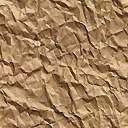 